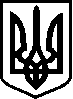 ВОРОНОВИЦЬКА  СЕЛИЩНА  РАДАВІННИЦЬКИЙ  РАЙОН  ВІННИЦЬКА  ОБЛАСТЬВИКОНАВЧИЙ  КОМІТЕТР І Ш Е Н Н Я  № 30620 вересня  2017 року                                                                  смт. Вороновиця                                     Про розгляд заяви гр. Шкробот Любов Василівни про уточнення  поштової адреси житловому будинку,  господарським спорудам, що знаходяться в смт. Вороновиця  вул. Дальня 4 кв.2        Заслухавши інформацію  Ковінько О.Г., селищного голови та розглянувши заяву гр. Шкробот Любов Василівни  про уточнення поштової адреси житловому будинку,  господарським спорудам,    що знаходяться в смт. Вороновиця вул. Дальня. 4 кв.2  відповідно до ст.14 Закону України «Про основи містобудування»,ст. 31 Закону України “Про місцеве самоврядування в Україні”, виконавчий комітет селищної радиВ И Р І Ш И В:1.Уточнити  поштову адресу  житловому будинку з господарськими спорудами,  які  належали  померлому Швачко Івану Олександровичу   знаходяться:- існуюча адреса   вул. Дальня, 3   смт. Вороновиця  Вінницького району Вінницької      області.- уточнена  поштова  адреса: вул. Дальня, 4 кв.2   смт. Вороновиця  Вінницького району Вінницької      області.2. Рекомендувати заявнику зареєструвати  речове право  відповідно вимог діючого законодавства.СЕЛИЩНИЙ  ГОЛОВА                                      О.Г.КОВІНЬКО